Об утверждении Антикоррупционного стандарта в деятельности администрации Новогригорьевского сельского поселения в сфере подбора кадров и замещения должностей муниципальной службыВ соответствии с Федеральным законом от 25.12.2008 №273-ФЗ «О противодействии коррупции», законом Республики Крым от 22.07.2014 №36-ЗРК «О противодействии коррупции в Республике Крым», в целях предупреждения коррупционных проявлений в сфере подбора кадров и замещения должностей муниципальной службыПОСТАНОВЛЯЮ:       1.Утвердить Антикоррупционный стандарт в деятельности администрации 	Новогригорьевского  сельского поселения в сфере подбора кадров и 	замещения должностей муниципальной службысогласно приложению.2. Настоящее постановление подлежит обнародованию путем размещения на официальном сайте администрации Новогригорьевскогоо сельского поселения Нижнегорского района Республики Крым, а также на информационном стенде в здании администрации Новогригорьевскогоо сельского поселения Нижнегорского района Республики Крым по адресу: с.Новогригорьевка, ул.Мичурина, 59.3.Контроль за выполнением настоящего постановления оставляю за собой.Председатель Новогригорьевского сельского совета-Глава администрации сельского поселения				А.М.Данилин Приложениек постановлению администрации Новогригорьевского сельского поселенияот «__» ___2016 года №___Антикоррупционный стандартв деятельности администрации Новогригорьевского сельского поселенияв сфере подбора кадров и замещения должностей муниципальной службы(далее – Антикоррупционный стандарт)1. Общая часть1.1. Перечень нормативных правовых актов, регламентирующихприменение Антикоррупционного стандарта1.1.1.Федеральный закон от 25.12.2008 № 273-ФЗ «О противодействии коррупции».1.1.2.Федеральный закон от 02.03.2007 № 25-ФЗ «О муниципальной службе в Российской Федерации».1.1.3.Закон Республики Крым от 22.07.2014 № 36-ЗРК «О противодействии коррупции в Республики Крым».1.1.4.Закон Республики Крым от 16.09.2014 № 76-ЗРК «О муниципальной службе в Республике Крым».1.2. Цели и задачи введения Антикоррупционного стандарта1.2.1. Антикоррупционный стандарт представляет собой единую для данной сферы деятельности администрации Новогригорьевского сельского поселения систему запретов, ограничений и дозволений, обеспечивающих предупреждение коррупции.1.2.2. Введение Антикоррупционного стандарта осуществлено в целях совершенствования деятельности администрации Новогригорьевского сельского поселения и создания эффективной системы реализации и защиты прав граждан и юридических лиц.1.2.3. Задачи введения Антикоррупционного стандарта:- развитие системы противодействия коррупции в администрации Новогригорьевского сельского поселения;- устранение факторов, способствующих созданию условий для проявления коррупции в администрации  Новогригорьевского сельского поселения;- формирование в администрации Новогригорьевского сельского поселения нетерпимости к коррупционному поведению;- повышение эффективности деятельности администрации Новогригорьевского сельского поселения;- повышение ответственности муниципальных служащих, работников администрации Новогригорьевского сельского поселения при осуществлении ими своих прав и обязанностей;- введение возможности мониторинга со стороны граждан, общественных объединений и средств массовой информации  деятельности администрации  Новогригорьевского сельского поселения.1.3. Запреты, ограничения и дозволения,обеспечивающие предупреждение коррупции1.3.1. Запреты, ограничения и дозволения устанавливаются в соответствии с нормами законодательства Российской Федерации и Республики Крым.1.3.2. Перечень запретов, ограничений и дозволений в сфере подбора кадров и замещения должностей муниципальной службы приведен в разделе 2 настоящего Антикоррупционного стандарта.1.4. Требования к применению и исполнениюАнтикоррупционного стандарта1.4.1. Антикоррупционный стандарт применяется в деятельности администрации Новогригорьевского сельского поселения при осуществлении своих функций и исполнении полномочий в сфере подбора кадров и замещения должностей муниципальной службы.1.4.2. Антикоррупционный стандарт обязателен для исполнения структурными подразделениями администрации Новогригорьевского сельского поселения.1.4.3. За несоблюдение Антикоррупционного стандарта муниципальные служащие, работники структурных подразделений администрации Новогригорьевского сельского поселения несут ответственность, предусмотренную действующим законодательством. Общую ответственность за применение и исполнение Антикоррупционного стандарта несут руководители указанных структурных подразделений и органов.1.5. Требования к порядку и формам контроляза соблюдением установленных запретов, ограничений и дозволений1.5.1.Контроль за соблюдением установленных запретов, ограничений и дозволений осуществляет глава администрации Новогригорьевского сельского поселения и комиссия по соблюдению требований к служебному поведению муниципальных служащих, проходящих муниципальную службу в аппарате администрации Новогригорьевского сельского поселения, и урегулированию конфликта интересов(далее - Комиссия).1.5.2. Формы контроля за соблюдением установленных запретов, ограничений и дозволений:- обращения и заявления муниципальных служащих и работников администрации Новогригорьевского сельского поселения в Комиссию о фактах или попытках нарушения установленных запретов, ограничений и дозволений;- обращения и заявления граждан, общественных объединений и средств массовой информации в Комиссию о фактах или попытках нарушения установленных запретов, ограничений и дозволений.1.6. Порядок изменения установленных запретов,ограничений и дозволенийИзменение установленных запретов, ограничений и дозволений производится в соответствии с действующим законодательством путем внесения изменений в настоящий Антикоррупционный стандарт.2. Специальная часть2.1. Запреты, ограничения и дозволения в сфере подбора кадров и замещения должностей муниципальной службы.2.2. Нормативное обеспечение исполнения полномочий администрацией Новогригорьевского сельского поселения в сфере подбора кадров и замещения должностей муниципальной службы:Конституция Российской Федерации;Трудовой кодекс Российской Федерации;Федеральный закон Российской Федерации от 06.10.2003 № 131-ФЗ «Об общих принципах организации местного самоуправления в Российской Федерации»;Федеральный закон от 02.03.2007 № 25-ФЗ «О муниципальной службе в Российской Федерации»;Федеральный закон от 25.12.2008 № 273-ФЗ «О противодействии коррупции»; Закон Республики Крым от 16.09.2014 № 76-ЗРК «О муниципальной службе в Республике Крым»Устав муниципального образования Новогригорьевское сельское поселение.2.2.2. В целях предупреждения коррупции в сфере подбора кадров и замещения должностей муниципальной службы устанавливаются следующие:Запреты:на замещение должностей муниципальной службы в случае: избрания или назначения на государственную должность Российской Федерации либо на государственную должность субъекта Российской Федерации, а также в случае назначения на должность государственной службы; избрания или назначения на муниципальную должность; избрания на оплачиваемую выборную должность в органе профессионального союза, в том числе в выборном органе первичной профсоюзной организации, созданной в органе местного самоуправления, аппарате избирательной комиссии муниципального образования;на занятие предпринимательской деятельностью лично или через доверенных лиц, а также участие в управлении хозяйствующим субъектом (за исключением жилищного, жилищно-строительного, гаражного кооперативов, садоводческого, огороднического, дачного потребительских кооперативов, товарищества собственников недвижимости и профсоюза, зарегистрированного в установленном порядке), если иное не предусмотрено федеральными законами или если в порядке, установленном муниципальным правовым актом в соответствии с федеральными законами и законами Ростовской области, муниципальному служащему не поручено участвовать в управлении этой организацией;на возможность быть поверенным или представителем по делам третьих лиц в органе местного самоуправления, избирательной комиссии муниципального образования, в которых он замещает должность муниципальной службы, либо которые непосредственно подчинены или подконтрольны ему, если иное не предусмотрено федеральными законами;на получение в связи с должностным положением или в связи с исполнением должностных обязанностей вознаграждения от физических и юридических лиц (подарки, денежное вознаграждение, ссуды, услуги, оплата развлечений, отдыха, транспортных расходов и иные вознаграждения);на выезд в командировки за счет средств физических и юридических лиц, за исключением командировок, осуществляемых на взаимной основе, по договоренности органа местного самоуправления, избирательной комиссии муниципального образования с органами местного самоуправления, избирательными комиссиями других муниципальных образований, а также с органами государственной власти и органами местного самоуправления иностранных государств, международными и иностранными некоммерческими организациями;на использование в целях, не связанных с исполнением должностных обязанностей, средств материально-технического, финансового и иного обеспечения, другого муниципального имущества;на разглашение или использование в целях, не связанных с муниципальной службой, сведений, отнесенных в соответствии с федеральными законами к сведениям конфиденциального характера, или служебной информации, ставших ему известными в связи с исполнением должностных обязанностей;на публичные высказывания, суждения и оценки, в том числе в средствах массовой информации, в отношении деятельности органа местного самоуправления, избирательной комиссии муниципального образования и их руководителей, если это не входит в его должностные обязанности;на получение без письменного разрешения главы муниципального образования Новогригорьевское  сельское поселение наград, почетных и специальных званий (за исключением научных) иностранных государств, международных организаций, а также политических партий, других общественных объединений и религиозных объединений, если в его должностные обязанности входит взаимодействие с указанными организациями и объединениями;на использование преимущества должностного положения для предвыборной агитации, а также для агитации по вопросам референдума;на использование своего должностного положения в интересах политических партий, религиозных и других общественных объединений, а также на публичное выражение своего отношения к указанным объединениям в качестве муниципального служащего;на создание в органах местного самоуправления, иных муниципальных органах структуры политических партий, религиозных и других общественных объединений (за исключением профессиональных союзов, а также ветеранских и иных органов общественной самодеятельности);на прекращение исполнения должностных обязанностей в целях урегулирования трудового спора;на вхождение в состав органов управления, попечительских или наблюдательных советов, иных органов иностранных некоммерческих неправительственных организаций и действующих на территории Российской Федерации их структурных подразделений, если иное не предусмотрено международным договором Российской Федерации или законодательством Российской Федерации;на занятие без письменного разрешения представителя нанимателя (работодателя) оплачиваемой деятельностью, финансируемой исключительно за счет средств иностранных государств, международных и иностранных организаций, иностранных граждан и лиц без гражданства, если иное не предусмотрено международным договором Российской Федерации или законодательством Российской Федерации;на разглашение или использование после увольнения с муниципальной службы в интересах организаций либо физических лиц сведений конфиденциального характера или служебной информации, ставших известными в связи с исполнением своих должностных обязанностей;на исполнение данного неправомерного поручения.Ограничения:на назначение гражданина на муниципальную службу и нахождение его на муниципальной службе в случае признания его недееспособным или ограниченно дееспособным решением суда, вступившим в законную силу;на возможность исполнения должностных обязанностей по должности муниципальной службы в случае осуждения его к наказанию, исключающему возможность исполнения должностных обязанностей по должности муниципальной службы, по приговору суда, вступившему в законную силу;на отказ от прохождения процедуры оформления допуска к сведениям, составляющим государственную и иную охраняемую федеральными законами тайну, если исполнение должностных обязанностей по должности муниципальной службы, на замещение которой претендует гражданин, или по замещаемой муниципальным служащим должности муниципальной службы связано с использованием таких сведений;на поступление на муниципальную службу или ее прохождение при наличии заболевания, препятствующего поступлению на муниципальную службу или ее прохождению и подтвержденного заключением медицинской организации;на поступление на муниципальную службу или замещение должности муниципальной службы при наличии близкого родства или свойства (родители, супруги, дети, братья, сестры, а также братья, сестры, родители, дети супругов и супруги детей) с главой муниципального образования Новогригорьевское сельское поселение, который возглавляет администрацию Новогригорьевского сельского поселения, если замещение должности муниципальной службы связано с непосредственной подчиненностью или подконтрольностью этому должностному лицу, или с муниципальным служащим, если замещение должности муниципальной службы связано с непосредственной подчиненностью или подконтрольностью одного из них другому;на замещение должности муниципальной службы в случае прекращения муниципальным служащим гражданства Российской Федерации, прекращения гражданства иностранного государства - участника международного договора Российской Федерации, в соответствии с которым иностранный гражданин имеет право находиться на муниципальной службе, приобретения им гражданства иностранного государства либо получения им вида на жительство или иного документа, подтверждающего право на постоянное проживание гражданина Российской Федерации на территории иностранного государства, не являющегося участником международного договора Российской Федерации, в соответствии с которым гражданин Российской Федерации, имеющий гражданство иностранного государства, имеет право находиться на муниципальной службе;на представление подложных документов или заведомо ложных сведений при поступлении на муниципальную службу;на непредставление установленных Федеральным законом от 02.03.2007 № 25-ФЗ «О муниципальной службе в Российской Федерации» сведений или представление заведомо ложных сведений о доходах, об имуществе и обязательствах имущественного характера;на замещение должности муниципальной службы в случае признания его не прошедшим военную службу по призыву, не имея на то законных оснований, в соответствии с заключением призывной комиссии (за исключением граждан, прошедших военную службу по контракту);на принятие гражданина на муниципальную службу после достижения им возраста 65 лет - предельного возраста, установленного для замещения должности муниципальной службы.Дозволения:на ознакомление с документами, устанавливающими его права и обязанности по замещаемой должности муниципальной службы, критериями оценки качества исполнения должностных обязанностей и условиями продвижения по службе;на получение в установленном порядке информации и материалов, необходимых для исполнения должностных обязанностей, а также на внесение предложений о совершенствовании деятельности органа местного самоуправления;на участие по своей инициативе в конкурсе на замещение вакантной должности муниципальной службы;на повышение квалификации в соответствии с муниципальным правовым актом за счет средств местного бюджета;на защиту своих персональных данных;на ознакомление со всеми материалами своего личного дела, с отзывами о профессиональной деятельности и другими документами до внесения их в его личное дело, а также на приобщение к личному делу его письменных объяснений;на пенсионное обеспечение в соответствии с законодательством Российской Федерации;на выполнение иной оплачиваемой работы с предварительного письменного уведомления представителя нанимателя (работодателя), если это не повлечет за собой конфликт интересов и если иное не предусмотрено Федеральным законом от 02.03.2007 № 25-ФЗ «О муниципальной службе в Российской Федерации».ПРОЕКТ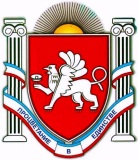               АДМИНИСТРАЦИЯ МУНИЦИПАЛЬНОГО ОБРАЗОВАНИЯ                        НОВОГРИГОРЬЕВСКОЕ СЕЛЬСКОЕ ПОСЕЛЕНИЕ                      НИЖНЕГОРСКОГО РАЙОНА РЕСПУБЛИКИ КРЫМ                                                 ПОСТАНОВЛЕНИЕ № __«_» ___ 2016 года					                              с.Новогригорьевка 